GAZETKA SZKOLNA NR4			                                                     LISTOPAD 2023 R.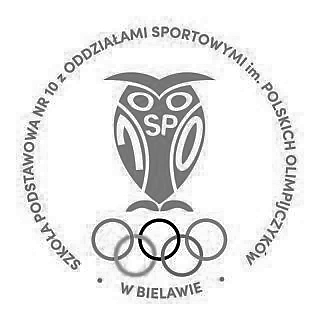 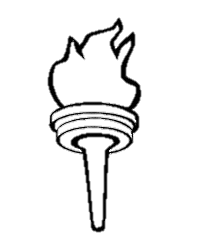 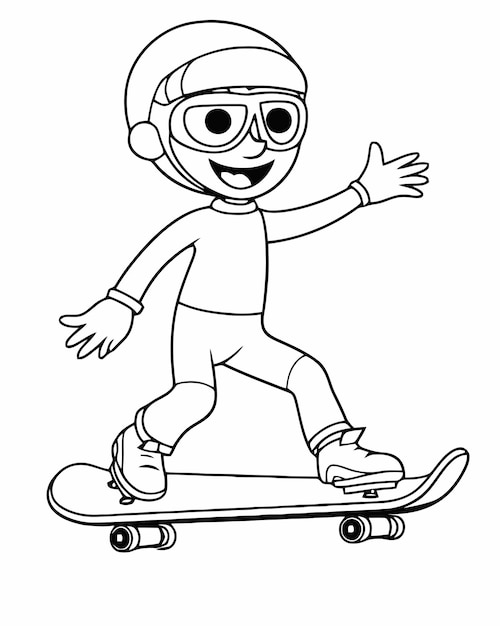 Witajcie moi przyjaciele, to ja Franek. Bardzo cieszę się, że znów się spotykamy. Już mija rok od kiedy Szkoła Podstawowa nr 10 z Oddziałami Sportowymi w Bielawie otrzymała imię Polskich Olimpijczyków. Było to wielkie szkolne wydarzenie. W tym dniu poczuliśmy prawdziwą olimpijską atmosferę. Nie zabrakło też wspaniałych gości, wśród których znaleźli się także Polscy Olimpijczycy.     Ale ten czas szybko leci… Dziś, z okazji 1. rocznicy nadania imienia szkole,   zapraszam do lektury nowego numeru gazetki z ciekawostkami sportowymi 
i zabawami.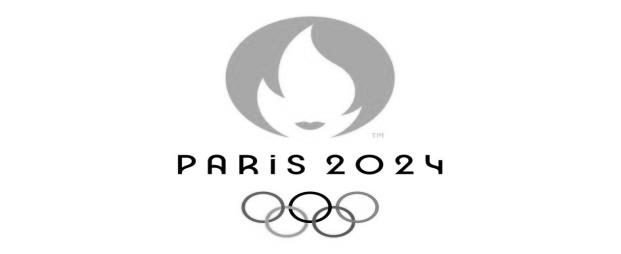 JUŻ WKRÓTCE PRZED NAMI …                                                                                                                     XXXIII Letnie Igrzyska Olimpijskie w 2024 roku w Paryżu	Igrzyska będą trwały od 26 lipca do 11 sierpnia, natomiast Igrzyska Paraolimpijskie od 28 sierpnia do 8 września. Paryż będzie gościć wtedy cały świat na święcie sportu, wystąpi tam ok. 15 000 sportowców.        Maskotką Olimpiady w Paryżu będzie Frygijka czyli niebiesko-biało-czerwona czapka w barwach narodowych Francji. 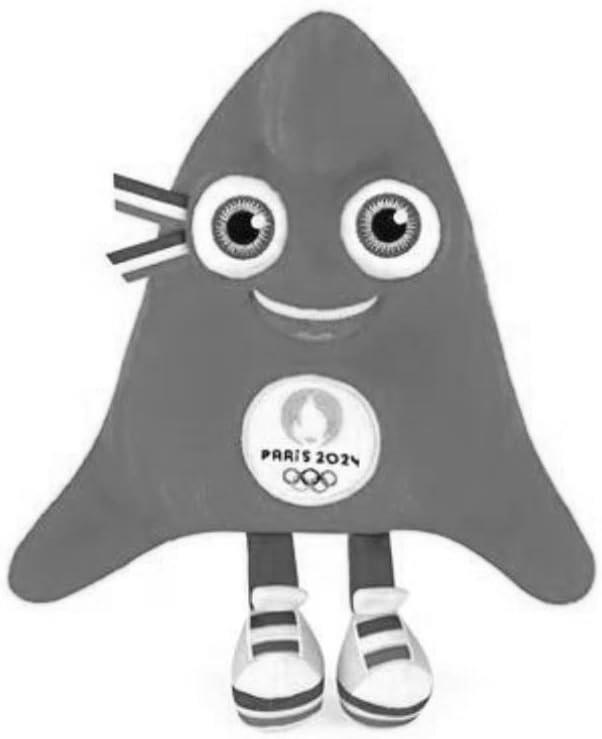 	Frygijka to stożkowate nakrycie głowy z opadającym do przodu szpicem, którego nazwa pochodzi od starożytnej krainy Frygia (dzisiejsze terytorium Turcji). Frygijka jest jednym z głównych symboli Francji.  W późniejszych czasach stała się symbolem wyzwolenia w wielu krajach, często pojawiała się na banknotach i monetach. 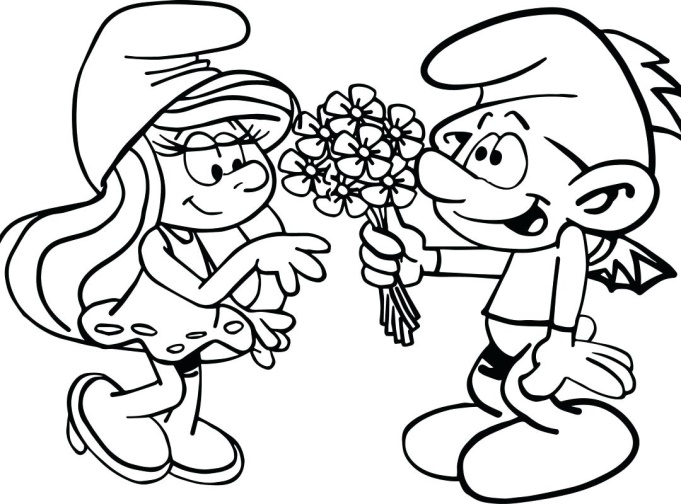 Nowe dyscypliny sportu na Olimpiadzie w Paryżu: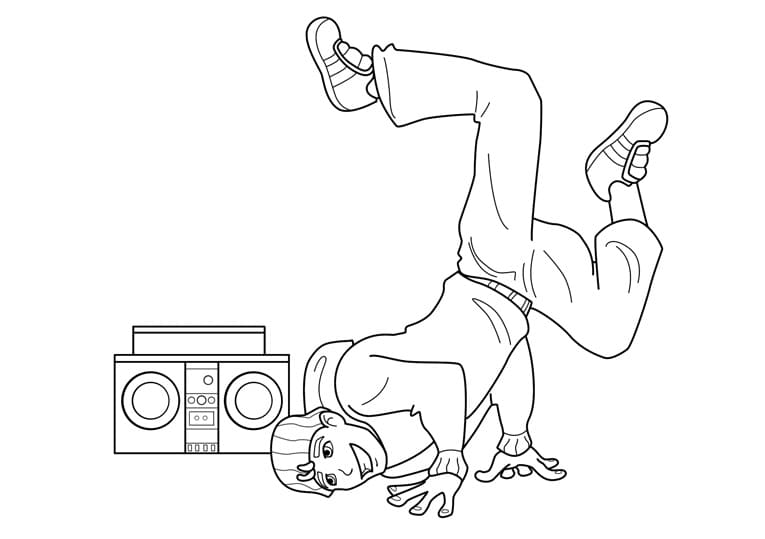 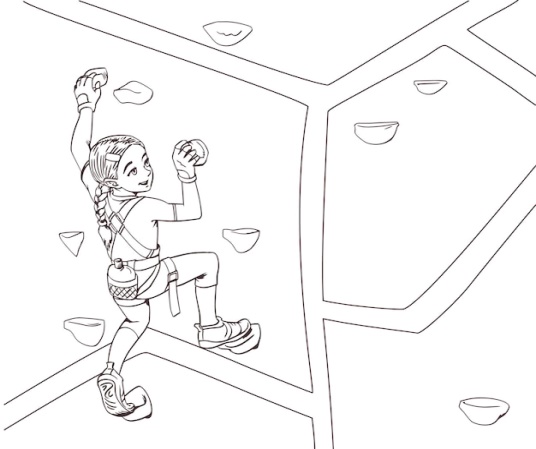     breakdance                               wspinaczka sportowa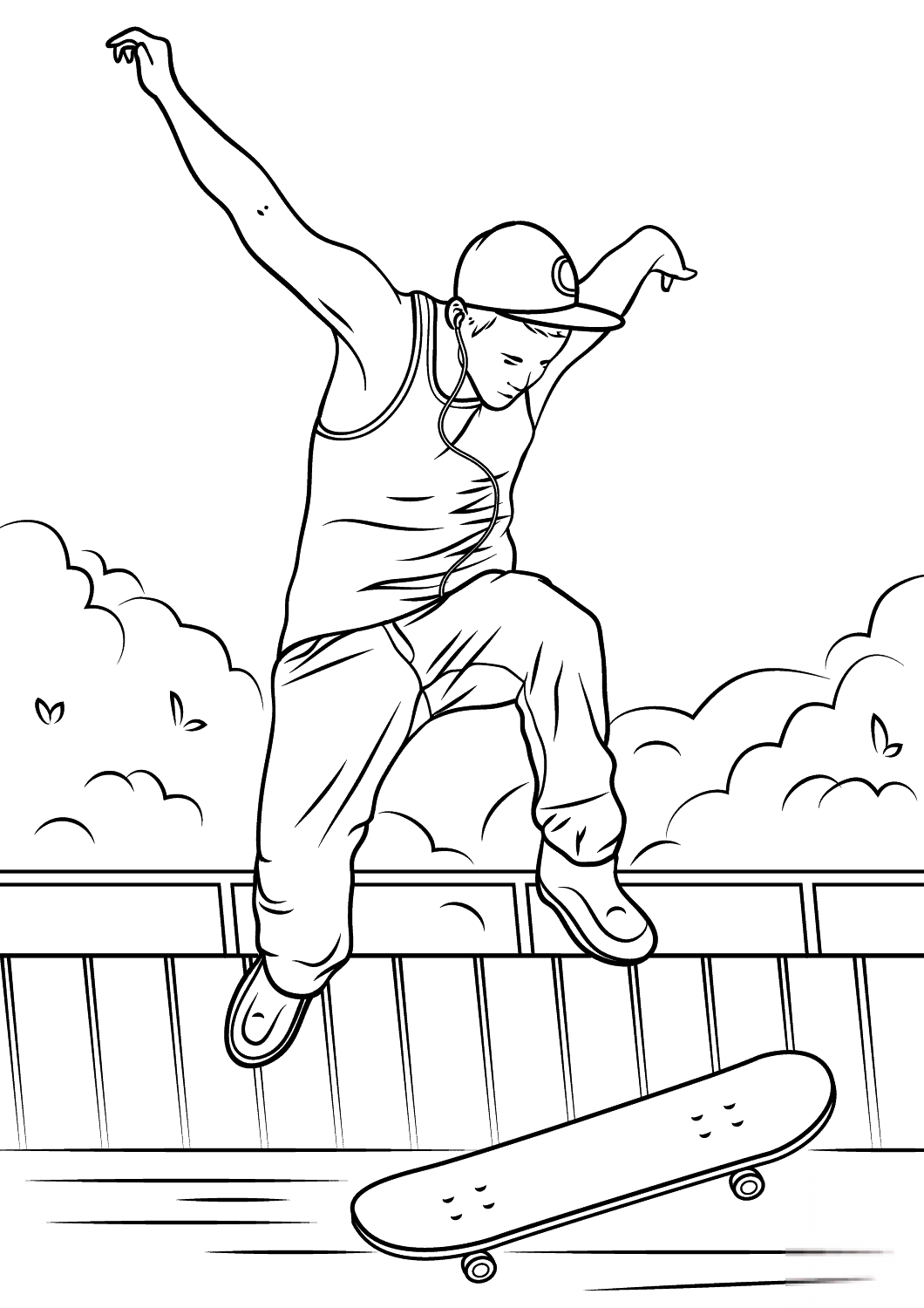 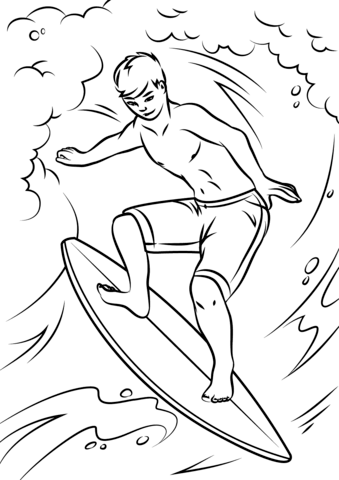 deskorolka                                          surfing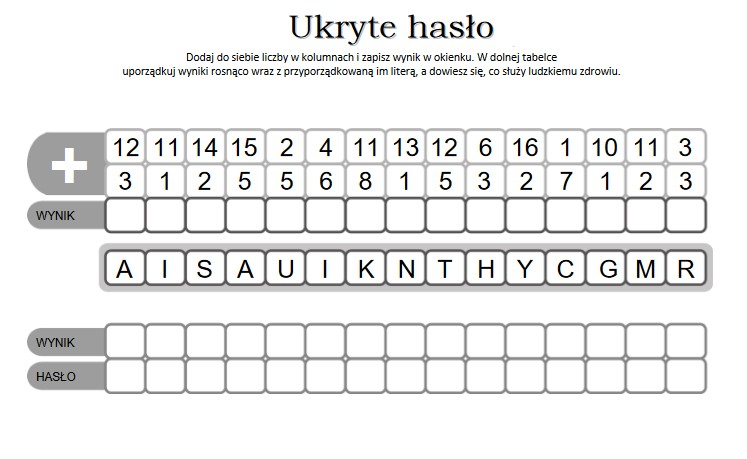 Źródło- SuperKid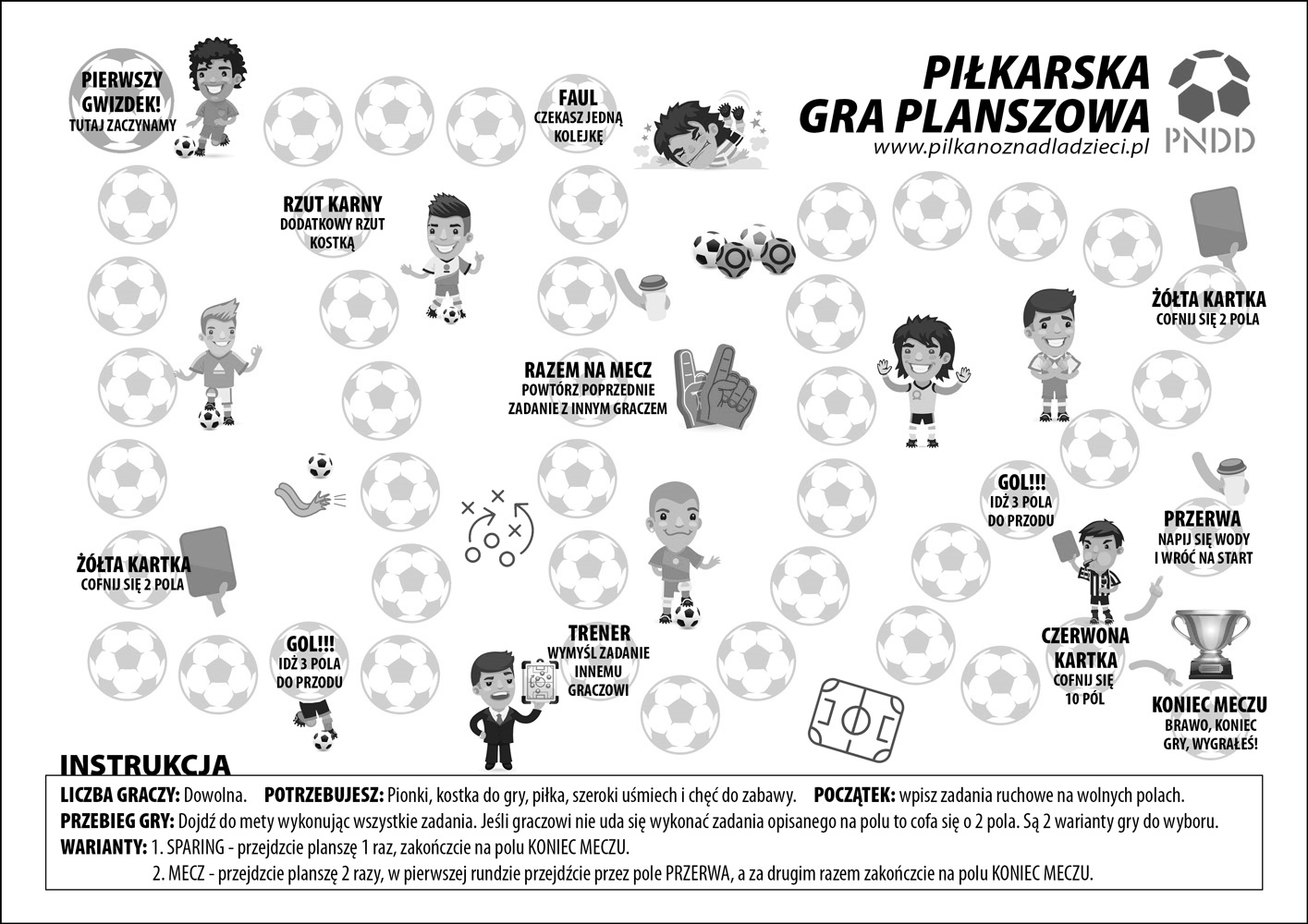 op